       БОЙОРОҠ 	                  ПРИКАЗ                 2022 й.                          №                                                  2022 г. «О подборе кадров и заключении трудовых договоров по новым местам, в рамках реализации федерального проекта «Успех каждого ребенка»В целях реализации Концепции развития дополнительного образования детей, утвержденной распоряжением Правительства Российской Федерации № 1726-р от 04.09.2014 года, федерального проекта «Успех каждого ребенка», национального проекта «Образование», утверждённого на заседании президиума Совета при Президенте Российской Федерации по стратегическому развитию национальным проектам (протокол от 03.09.2018 года № 10), на основании Порядка об организации и осуществления образовательной деятельности по дополнительным общеобразовательным программам, заявлений родителейПРИКАЗЫВАЮ:1. Педагогу ДО МБУ ДО ЦТТДиЮ «Технопарк» - Тамиевой Оксане Викторовне реализовывать в 2022-2023 учебном году ДООП «Студия 3 D – технологий» в объеме 144 часов с 18 часовой нагрузкой.2. Педагогу ДО МБУ ДО ЦТТДиЮ «Технопарк» - Бек Анне Александровне реализовать в 2022-2023 учебном году ДООП «Графический дизайн» в объеме 72 часов с 14 часовой нагрузкой.3. Педагогу ДО МБУ ДО ЦТТДиЮ «Технопарк» - Гареевой Ксении Эдгаровне реализовать в 2022-2023 учебном году ДООП «Занимательная наука» в объеме 144 часов с 4 часовой нагрузкой.	4. Секретарю (специалисту кадровой службы) оформить трудовые отношения с педагогами ДО до 01 сентября 2022 года.	5. Контроль за исполнением данного приказа оставляю за собой.Директор 								Р.Т. ГаниевС приказом ознакомлены:БАШҠОРТОСТАН РЕСПУБЛИКАҺЫНЕФТЕКАМА ҠАЛАҺЫ ҠАЛА ОКРУГЫНЫҢБАЛАЛАР ҺӘМ ҮҪМЕРҘӘРТЕХНИК ИЖАДЫ ҮҘӘГЕ «ТЕХНОПАРК»ӨҪТӘМӘ БЕЛЕМ БИРЕҮМУНИЦИПАЛЬ БЮДЖЕТ УЧРЕЖДЕНИЕҺЫ( БҺҮТИҮ ӨББ МБУ «ТЕХНОПАРК»)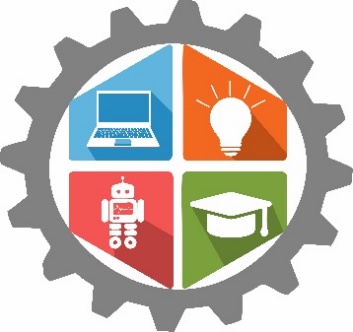 МУНИЦИПАЛЬНОЕ БЮДЖЕТНОЕ УЧРЕЖДЕНИЕДОПОЛНИТЕЛЬНОГО ОБРАЗОВАНИЯЦЕНТР ТЕХНИЧЕСКОГО ТВОРЧЕСТВАДЕТЕЙ И ЮНОШЕСТВА «ТЕХНОПАРК»ГОРОДСКОГО ОКРУГА ГОРОД НЕФТЕКАМСКРЕСПУБЛИКИ БАШКОРТОСТАН(МБУ ДО ЦТТДиЮ «ТЕХНОПАРК»)№ п/пФИОДолжностьДатаПодписьПримечание